ПостановлениеГлавы муниципального образования«Кошехабльское сельское поселение»«17» августа 2015г.                              № 48                                        а. КошехабльО несении изменений в Постановление главы от 20 марта 2014г. № 11 «Об утверждении Положения «Об условиях оплаты труда и материальном стимулировании работника, осуществляющего первичный воинский учет на территории муниципального образования «Кошехабльское сельское поселение». Руководствуясь ч.2 ст. 53 Федерального закона от 03.10.2003г. № 131-ФЗ «Об общих принципах организации местного самоуправления в Российской Федерации», ч.1 ст. 8, ст.135 Трудового кодекса Российской Федерации, в соответствии с доведенной субвенцией на  2015 год на осуществление первичного воинского учета, где отсутствуют воинские комиссариаты Постановляю: Внести изменения в приложение к Положению «Об условиях оплаты труда и материальном стимулировании работников, осуществляющих первичный воинский учет на территории МО «Кошехабльское сельское поселение», утверждение главой МО «Кошехабльское сельское поселение» 11 марта 2014 года за № 11, изложив его в новой редакции, согласно приложению № 1 к настоящему Постановлению.Настоящее Постановление вступает в силу с момента его подписания и распространяется на правоотношения возникшие с 01 августа 2015г. Глава администрации МО «Кошехабльское сельское поселение»                                 Х.Г. Борсов     Приложение № 1 к Положению«Об условиях оплаты труда и материальном стимулировании работников, осуществляющих первичный воинский учет на территорииМО «Кошехабльское сельское поселение»от 17 августа  2015г. № 48РАЗМЕР ДОЛЖНОСТНОГО ОКЛАДА РАБОТНИКА, ОСУЩЕСТВЛЯЮЩЕГО ПЕРВИЧНЫЙ ВОИНСКИЙ УЧЕТ НА ТЕРРИТОРИИ МО «КОШЕХАБЛЬСКОЕ СЕЛЬСКОЕ ПОСЕЛЕНИЕ».РЕСПУБЛИКА АДЫГЕЯАДМИНИСТРАЦИЯ Муниципального образования «КОШЕХАБЛЬСКОЕ СЕЛЬСКОЕ ПОСЕЛЕНИЕ»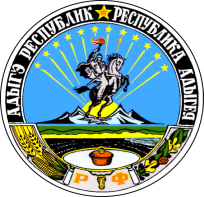 АДЫГЭ РЕСПУБЛИКМУНИЦИПАЛЬНЭ ГЪЭПСЫКIЭ ЗИIЭ«КОЩХЬАБЛЭ КЪОДЖЭ ПСЭУПI»№ п/пНаименование должности Оклад (руб.)1Инспектор ВУС 3 750